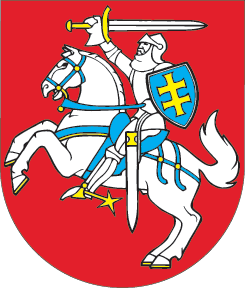 LIETUVOS RESPUBLIKOSADMINISTRACINIŲ NUSIŽENGIMŲ KODEKSO 385 IR 589 STRAIPSNIŲ PAKEITIMOĮSTATYMAS2018 m. spalio 18 d. Nr. XIII-1563Vilnius1 straipsnis. 385 straipsnio pakeitimasPakeisti 385 straipsnio 4 dalį ir ją išdėstyti taip:„4. Objektų statyba, rekonstravimas ir įrengimas aerodromų apsaugos zonose nesuderinus su Transporto kompetencijų agentūra  ir su Lietuvos kariuomenės vadu (karinių aerodromų apsaugos zonose), objektų statybos, rekonstravimo ir įrengimo darbai radiolokacinių stočių apsaugos zonoje nesuderinus su Transporto kompetencijų agentūra ir su kariuomenės vadu užtraukia baudą asmenims nuo vieno šimto keturiasdešimt iki trijų šimtų eurų ir juridinių asmenų vadovams ar kitiems atsakingiems asmenims – nuo trijų šimtų iki keturių šimtų penkiasdešimt eurų.“2 straipsnis. 589 straipsnio pakeitimas1. Pakeisti 589 straipsnio 63 punktą ir jį išdėstyti taip:„63) Lietuvos transporto saugos administracijos – dėl šio kodekso 127 straipsnio 1, 2 dalyse, 150, 306, 307 straipsniuose, 369 straipsnio 5, 6 dalyse, 370, 372, 373, 374, 375, 376, 377, 378, 379, 380, 381, 382, 383, 384, 385, 386, 387, 388, 389, 390, 391, 392, 393, 394, 395, 396, 397, 398 straipsniuose, 401 straipsnio 1, 2, 3, 4, 5, 6, 7, 8, 9, 10, 11, 12, 13, 14, 15, 16, 17, 18, 19, 20, 21, 22, 23, 25, 26 dalyse, 402, 403, 404, 405, 406, 407, 409, 410, 411, 413 straipsniuose, 415 straipsnio 2 dalyje, 425 straipsnyje, 426 straipsnio 4 dalyje, 429 straipsnyje, 431 straipsnio 1, 2 dalyse, 434 straipsnio 1, 2, 3 dalyse, 435, 436, 437, 438, 439, 440, 441, 442, 443, 444, 445, 446, 447, 448, 449, 450, 451, 452, 453, 454, 455, 456, 457, 458 straipsniuose, 459 straipsnio 1, 4, 5, 6, 7, 9, 10 dalyse, 463, 505, 507, 515 straipsniuose numatytų administracinių nusižengimų;“.2. Pripažinti netekusiu galios 589 straipsnio 93 punktą.3 straipsnis. Įstatymo įsigaliojimasŠis įstatymas įsigalioja 2019 m. sausio 1 d.Skelbiu šį Lietuvos Respublikos Seimo priimtą įstatymą.Respublikos Prezidentė	Dalia Grybauskaitė